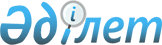 О внесении изменений в постановление Правления Агентства Республики Казахстан по регулированию и надзору финансового рынка и финансовых организаций от 5 августа 2009 года № 189 "Об утверждении Правил осуществления деятельности организаций, осуществляющих деятельность по инвестиционному управлению пенсионными активами, и накопительных пенсионных фондов"
					
			Утративший силу
			
			
		
					Постановление Правления Национального Банка Республики Казахстан от 26 февраля 2014 года № 23. Зарегистрировано в Министерстве юстиции Республики Казахстан 27 марта 2014 года № 9278. Утратило силу постановлением Правления Национального Банка Республики Казахстан от 22 октября 2014 года № 196.
      Сноска. Утратило силу постановлением Правления Национального Банка РК от 22.10.2014 № 196.
      В целях совершенствования нормативных правовых актов Республики Казахстан Правление Национального Банка Республики Казахстан ПОСТАНОВЛЯЕТ:
      1. Внести в постановление Правления Агентства Республики Казахстан по регулированию и надзору финансового рынка и финансовых организаций от 5 августа 2009 года № 189 "Об утверждении Правил осуществления деятельности организаций, осуществляющих деятельность по инвестиционному управлению пенсионными активами, и накопительных пенсионных фондов" (зарегистрированное в Реестре государственной регистрации нормативных правовых актов под № 5794) следующие изменения:
      в Правилах осуществления деятельности организаций, осуществляющих деятельность по инвестиционному управлению пенсионными активами, и накопительных пенсионных фондов, утвержденных указанным постановлением:
      пункт 6-1 изложить в следующей редакции:
      "6-1. Фонд осуществляет покупку или продажу за счет собственных активов следующего имущества:
      1) указанного в перечне финансовых инструментов, разрешенных к приобретению за счет пенсионных активов, определенном в приложениях 2, 3 и 4 к настоящим Правилам;
      2) используемого для собственных нужд Фонда и выполнения Фондом деятельности по привлечению пенсионных взносов и пенсионным выплатам, а также деятельности по инвестиционному управлению пенсионными активами;
      3) акций и долей участия в уставных капиталах юридических лиц, осуществляющих автоматизацию деятельности Фонда в размере, не превышающем десяти процентов от уставного капитала данных юридических лиц;
      4) акций и долей участия в уставных капиталах юридических лиц, созданных одним или несколькими Фондами для координации своей деятельности, защиты и представления общих интересов, осуществления совместных проектов и решения общих задач. Допускается оплата за счет собственных активов Фонда членских взносов в ассоциации и (или) союзы, созданные для реализации целей, указанных в настоящем подпункте;
      5) акций Фонда в случаях, установленных статьями 26 и 27 Закона Республики Казахстан от 13 мая 2003 года "Об акционерных обществах" (далее – Закон об акционерных обществах);
      6) акций организатора торгов.";
      пункт 16 изложить в следующей редакции:
      "16. Сделки за счет пенсионных активов и собственных активов Организации (Фонда) с государственными ценными бумагами и негосударственными ценными бумагами на вторичном рынке, а также с производными финансовыми инструментами заключаются исключительно на фондовой бирже, за исключением случаев:
      1) конвертации эмитентом имеющихся в инвестиционном портфеле облигаций в акции;
      2) реализации права преимущественной покупки;
      3) требования выкупа имеющихся в инвестиционном портфеле акций у эмитента согласно статье 27 Закона об акционерных обществах;
      4) реализации ценных бумаг, подвергнутых фондовой биржей делистингу;
      5) обмена ценных бумаг и иных обязательств эмитента на другие ценные бумаги данного эмитента, выпущенные в целях реструктуризации обязательств эмитента;
      6) реализации ценных бумаг, по которым фондовой биржей на момент заключения сделки торги открыты не были;
      7) осуществления эмитентом выкупа собственных ценных бумаг;
      8) заключения сделок на международных (иностранных) рынках по купле-продаже финансовых инструментов, выпущенных (предоставленных) эмитентами - резидентами Республики Казахстан и эмитентами - нерезидентами Республики Казахстан, торгуемых на международных (иностранных) рынках ценных бумаг, с учетом особенностей, установленных пунктом 17 настоящих Правил;
      9) заключения сделок с производными финансовыми инструментами, совершенных с учетом требований, предусмотренных пунктами 17, 27, 28 и 29 настоящих Правил;
      10) осуществления Организацией и (или) Фондом выкупа собственных ценных бумаг.";
      пункт 19 изложить в следующей редакции:
      "19. Сделки за счет пенсионных активов и собственных активов Организации (Фонда), за исключением сделок на фондовой бирже, а также в случаях, предусмотренных подпунктами 1), 2), 3), 4), 5) и 10) пункта 16, пунктом 19-3 настоящих Правил, и трехсторонними договорами кастодиального обслуживания пенсионных и (или) собственных активов Фонда при наличии аффилиированности между Организацией и Фондом, не заключаются с:
      1) аффилиированными лицами Организации (Фонда);
      2) доверительными управляющими акциями Организации (Фонда), принадлежащими крупным акционерам Организации (Фонда);
      3) доверительными управляющими акциями, выпущенными крупными акционерами Организации (Фонда), и (или) долями участия в уставном капитале крупных акционеров Организации (Фонда);
      4) аффилиированными лицами доверительных управляющих, указанных в подпунктах 2) и 3) настоящего пункта Правил.";
      пункт 19-3 изложить в следующей редакции:
      "19-3. Организация (Фонд), самостоятельно осуществляющая инвестиционное управление пенсионными активами, в случае заключения договоров, не связанных с инвестированием пенсионных активов, совершает за счет собственных активов следующие сделки с аффилиированными лицами:
      1) купли - продажи по рыночной стоимости движимого и недвижимого имущества;
      2) аренды зданий и помещений для собственных нужд;
      3) безвозмездного пользования имуществом;
      4) об оказании услуг связи;
      5) об оказании услуг по обучению работников Организации либо Фонда, самостоятельно осуществляющего инвестиционное управление пенсионными активами;
      6) об оказании услуг финансового консультанта, маркет-мейкера, андеррайтера;
      7) банковского обслуживания, связанных с открытием и ведением банковских счетов юридических и физических лиц, с переводными операциями, с инкассацией банкнот, монет и ценностей, договоры в рамках зарплатного проекта банка, договоры обслуживания пенсионных выплат вкладчикам (получателям), оплаты комиссионного вознаграждения, в том числе за перевод и зачисление пенсионных выплат на банковские счета вкладчиков (получателей), а также договоры о предоставлении дополнительных услуг, в связи с оказанием вышеуказанных видов банковского обслуживания;
      8) о пенсионном обеспечении за счет обязательных, добровольных, добровольных профессиональных взносов (в случае, когда Фонд самостоятельно осуществляет инвестиционное управление пенсионными активами);
      9) обязательного страхования от несчастных случаев работников Организации либо Фонда, самостоятельно осуществляющего инвестиционное управление пенсионными активами;
      10) добровольного страхования на случай болезни работников Организации либо Фонда, самостоятельно осуществляющего инвестиционное управление пенсионными активами;
      11) обязательного страхования гражданско-правовой ответственности владельцев автомобильного транспорта, принадлежащего на праве собственности либо на праве пользования Организации либо Фонду, самостоятельно осуществляющему инвестиционное управление пенсионными активами;
      12) добровольного страхования имущества, приобретенного для собственных нужд;
      13) оказания брокерских услуг, услуг номинального держания;
      14) об изменении ранее заключенных договоров, улучшающих для Организации либо Фонда, самостоятельно осуществляющего инвестиционное управление пенсионными активами, условия ранее заключенных сделок, за исключением изменения сроков действия договоров;
      15) о расторжении ранее заключенных договоров;
      16) об инвестиционном управлении собственными активами Фонда, пенсионные активы которого находятся в управлении Организации; 
      17) выкупа акций Организацией (Фондом) в случаях, установленных статьями 26 и 27 Закона об акционерных обществах.
      Рыночная стоимость недвижимого и движимого имущества, указанного в подпункте 1) настоящего пункта, определяется на основании отчета оценщика, имеющего лицензию на осуществление оценочной деятельности по оценке имущества (за исключением объектов интеллектуальной собственности, стоимости нематериальных активов). При купле-продаже движимого имущества, стоимость единицы которого составляет менее пятисоткратного размера месячного расчетного показателя, установленного законом о республиканском бюджете на соответствующий финансовый год, предоставление отчета оценщика, имеющего лицензию на осуществление оценочной деятельности по оценке имущества (за исключением объектов интеллектуальной собственности, стоимости нематериальных активов) не требуется.";
      пункт 22 изложить в следующей редакции: 
      "22. Если в результате каких-либо обстоятельств структура портфеля финансовых инструментов, приобретенных за счет пенсионных активов или собственных активов Организации (Фонда), перестанет соответствовать условиям, установленным настоящими Правилами, пруденциальными нормативами, инвестиционной декларацией или политикой по управлению собственными активами Организации (Фонда), Организация (Фонд) незамедлительно прекращает инвестиционную деятельность, связанную с таким несоответствием, и в течение одного рабочего дня сообщает в уполномоченный орган о факте и причинах данного несоответствия с приложением плана мероприятий по его устранению с указанием наименования мероприятий, руководящих работников Организации (Фонда), ответственных за их исполнение, и сроков исполнения.
      Уполномоченный орган рассматривает план мероприятий в течение пяти рабочих дней. При одобрении плана мероприятий уполномоченным органом, Организация (Фонд) приступает к его реализации и представляет в уполномоченный орган отчеты о выполнении мероприятий не позднее пяти рабочих дней по истечении сроков исполнения мероприятий, установленных планом мероприятий. При получении замечаний уполномоченного органа к плану мероприятий Организация (Фонд) представляет в уполномоченный орган откорректированный план мероприятий не позднее пяти рабочих дней с даты получения письма уполномоченного органа о результатах рассмотрения плана мероприятий.";
      пункты 37 и 38 изложить в следующей редакции:
      "37. Акт приема - передачи пенсионных активов составляется согласительной комиссией на дату расторжения договора в пяти экземплярах на государственном и русском языках по одному экземпляру для Фонда, передающей организации, принимающей организации, кастодиана Фонда, уполномоченного органа, подписывается членами согласительной комиссии, первым руководителем и главным бухгалтером Фонда, передающей организации и принимающей организации и заверяется оттиском печати Фонда, передающей организации и принимающей организации.
      Акт приема - передачи пенсионных активов содержит отметку кастодиана Фонда о достоверности данных акта приема - передачи, заверенную подписью первого руководителя кастодиана или его руководящего работника, который курирует его подразделение, осуществляющее кастодиальное обслуживание Фонда, и оттиск печати кастодиана.
      38. Акт приема - передачи пенсионных активов представляется в уполномоченный орган в течение трех рабочих дней со дня его утверждения.".
      2. Настоящее постановление вводится в действие с 1 апреля 2014 года и подлежит официальному опубликованию.
					© 2012. РГП на ПХВ «Институт законодательства и правовой информации Республики Казахстан» Министерства юстиции Республики Казахстан
				
Председатель
Национального Банка
К. Келимбетов